There are 3 cars in the car park. Each car has 3 people in. How many people are there altogether? 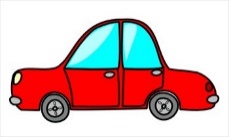 There are 6 cats in the tree. Each cat has 2 ears.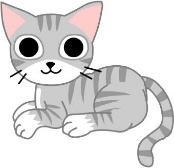 How many ears are there altogether? There are 7 dogs on the bench. Each dog has 3 bones.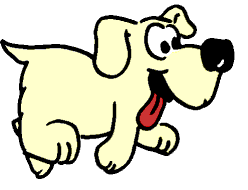 How many bones are there altogether? There are 5 pigs in the mud. Each pig has 4 apples.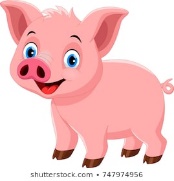 How many apples are there altogether? 6 knights had 3 swords each. How many swords did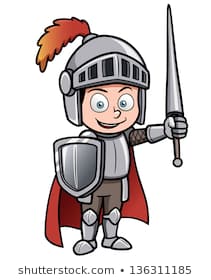 they have altogether? 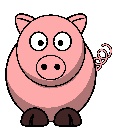 